ÚTI JELENTÉSNORVÉG SZAKMAI TANULMÁNYÚTSzervezeti egység neve: Debreceni Egyetem Egészségügyi KarRésztvevő neve: Dr. Semsei ImreKiküldetés helye: Norvégia, OsloKiküldetés időpontja: 2017. szeptember 25-29.Kiküldetés célja: Norvég szakmai tanulmányúton való részvétel –Project „50+” témában2017 szeptember 25-én hétfőn délután utaztunk Norvégiába, Oslóba.Szakmai beszámoló:2017. szeptember 26. kedd, 9:30-11:30OsloSeniorrnett Norway	Megismerhettük a Seniornett Norway szervezetet, annak működését, melyet Sturla Bjerkaker mutatott be, illetve melyen többek között Tore Langemyr Larsen igazgató is részt vett. A szervezet megismerése mellett szó esett arról, hogy mennyire fontos, hogy az idősek is elsajátítsák és alkalmazzák az infokommunikációs technikákat (IKT), eszközöket és alkalmazásokat. Bemutatójukban arra is felhívták a figyelmet, hogy ezen alkalmazásokkal, sokkal gazdaságosabban lehet mindenféle ügyet is elintézni, mivel legtöbbe a személyes ügyintézés kerül, annál kevesebbe, ha telefonon intézkedünk, de a legköltséghatékonyabb megoldás az internetes ügyintézés. Példákat is említettek, hogy ők milyen formában ismertetik meg az idősekkel ezen IKT-s lehetőségeket. Ezen példák jó része nálunk is alkalmazható lesz.2017. szeptember 26. kedd, 13:00-15:00OsloAlma House	Az „ALMA HUS” egy olyan ismeretterjesztő létesítmény, ahol a demenciával élőknek, illetve az őket kezelő professzionális személyzetnek vagy családtagoknak nyújtanak tájékoztatást. Mi is részt vettünk egy rövid tanfolyamon, ahol megismerhettük a betegség kezelésének lehetséges formáit, buktatóit. A létesítményben nem csak előadásokat, illetve személyes tanácsadást folytatnak, de vannak bemutató termeik, ahol a demens idősek kezeléséhez és mindennapjaikhoz láthattunk segédeszközöket és IKT-s megoldásokat. Ezek e lehetőségek segítik a demens és Alzheimer kórban szenvedő betegeket, hogy mindennapjaikat a lehető legjobb minőségben és méltósággal élhessenek. A legmeglepőbb az volt, hogy ma már milyen IKT-s lehetőségek vannak, hogy mind a betegek, mind pedig gondozójuk élettét, munkáját megkönnyítsék (az elesés jelzésétől a gyógyszerek adagolásáig igen sok lehetőséget megismerhettünk).2017. szeptember 26. szerda, 10:00-12:00Kolbotn, Kolben KulturhausSenior Academy Oppegard	Ezen a napon kilátogattunk Oslo egyik elővárosába, ahol az ottani Idősek Akadémiája működését ismerhettük meg, melyet a Popular University szervezete működtetett. Az akadémiáról Svanhild S. Kvernaas, az Idősek Akadémiájának alapítója és vezetője tartott ismertetőt. Igen hasonló módon működik ez a szereveződés is, mint az általunk működtetett Kelet Magyarországi Szépkorúak Akadémiája, csak a finanszírozási alapelvek különböztek. Örömmel konstatálhattam, hogy ezen a területen mi sem vagyunk lemaradásban Norvégiához képest. Lehetőségünk volt még találkozni Norvégia volt miniszterelnökével, aki éppen előadást tartott az időseknek egyes politikai kérdésekről. Az előadáson nekünk is lehetőségünk volt részt venni.2017. szeptember 26. szerda, 14:00-17:00Oslo	Ezen a délutánon lehetőségünk volt megismerkedni Norvégia kulturális örökségének egy részével.  Az osloi helytörténeti múzeumok meglátogatásával betekintést nyerhettünk az ország korai történetébe, az ország és az északi sark meghódításának eseményeibe, valamint élőben láthattuk azokat a hajókat, melyeket ezekben a felfedezésekben használtak. Láthattuk, hogy az északi népek, hogyan fejlődtek és éltek, megismerhettük hétköznapjaikat, életüket. Ezek igen érdekes események és eszközök voltak, hiszen gyökeresen eltértek attól, amit Magyarországon tapasztalhattunk.2017. szeptember 27. csütörtök, 10:00-11:00Oslo„Enkerle liv” üzlet	A csütörtöki – meglehetősen zsúfolt – nap első látogatását egy olyan üzletben tettük, ahol segédeszközöket árultak egészséges idős, illetve idős betegek részére. Hihetetlen mennyiség és választék áll ma már a (norvég) idős emberek részére, hogy életüket könnyebbé tegyék. Ezek mindennapi használati eszközök voltak, a jeges úton használt cipő-csúszásgátlótól a Parkinsonos beteg írás-segítőjéig bezárólag. Sajnos Magyarországon semmilyen ilyen típusú lehetőség nem áll az idősek részére, egyedül csak a fogyatékosok eszközei kivételek. Mindenképpen érdemes volna ilyen megoldások elterjesztése Magyarországon is, akár egy másik Norvég-projekt keretén belül is.2017. szeptember 27. csütörtök, 11:00-12:00Oslo„Livsglede for eldre”	Az aznap délelőtt programját az „Életörömöt az Időseknek” szervezet meglátogatásával folytattuk. A szervezet főtitkára, Brigitte Brekke tartott számunkra előadást a szervezet működéséről. Ez a szerveződés az idősek életminőségének fenntartásáért és elősegítéséért munkálkodik, hiszen ők is felismerték, hogy az életnek nem csak a hossza fontos, de az is, hogyan éljük azt le. A sok említett lehetőség közül megragadta a figyelmemet, az „élettörténet-írás”, mely már az USA-ban tett látogatásom során is előtérbe került. Igen jelentős az idősek életében, hogy fontosnak érezzék magukat, hogy még valakit érdekeljen az ő jelenlegi, vagy volt életük is. 2017. szeptember 27. csütörtök, 14:00-16:00OsloCentre for Senior Policy	Norvégiai látogatásunk utolsó eleme a Centre for Senior Policy szervezet meglátogatása volt, ahol Asmund Lunde and Olav Eikemo fogadott bennünket. A szervezet igazgatója ismertette működésüket, s mindazon lehetőségeket, mellyel szervezetük hozzájárul Norvégia időspolitikájának kialakításához. A norvég megközelítés meglehetősen gazdasági alapú, hiszen felismerték az idősekben még mindig meglévő gazdasági potenciált. Munkájuk során a kutatások és információs aktivitásuk koordinálást végzik, kooperálnak a hatóságokkal és a szociális partnerekkel, részt vesznek az idősekről kialakult kép formálásában, a közösségeket információkkal látják el, emellett pedig létrehoztak egy olyan web-alapú modellt, mely segít az időspolitika kialakításában, annak gyakorlatba történő megvalósításában, illetve az idősek munkahelyei személyzeti politikájának kialakításában is. 2017. szeptember 27. péntekA délelőtt folyamán visszautaztunk Magyarországra.Összefoglalva:	A program keretében rendkívül sok lehetőségünk volt Norvégia időspolitikájának, programjainak és más idősekkel kapcsolatos lehetőségeinek megismerésére. Olyan ismeretekkel és tapasztalatokkal gyarapodtunk, melyek segítik hazánk ilyen téren történő fejlesztését, hiszen sok mindent tudunk adaptálni egy olyan, nálunk fejlettebb országból, mely számunkra is elősegíti országunk társadalmi elöregedési problémáinak megoldásait.Készítette: Dr. Semsei ImreAláírás: 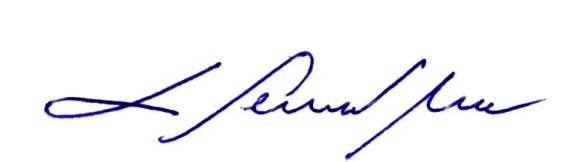 